Программарайонного родительского собрания «Особенности современной системы образования: вызовы времени»30 ноября 2022 года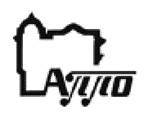 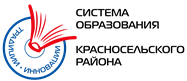 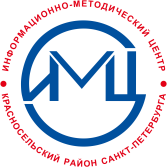 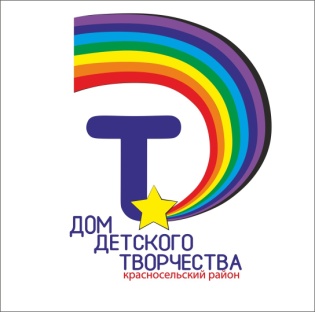 Тема выступленияДокладчикСоздание условий для обучения и воспитания обучающихся образовательных учреждений Красносельского районаГригорьева Татьяна Геннадьевна, начальник Отдела образования администрации Красносельского района Санкт-ПетербургаРоль семьи в формировании личности ребенка в современной РоссииТатаринова Валерия Сергеевна, канд.пед.наук, методист ГБУ ИМЦ Красносельского районаСанкт-ПетербургаОсобенности содержания обновленных Федеральных государственных образовательных стандартов начального общего и основного общего образованияМуштавинская Ирина Валентиновна, канд.пед.наук, заведующий кафедрой начального, основного и среднего общего образования Академии постдипломного педагогического образования Санкт-Петербурга Дополнительное образование как фактор развития одаренных 
и креативных детейСеничева Ирина Олеговна, заместитель директора Дома детского творчества Красносельского района Санкт-Петербурга